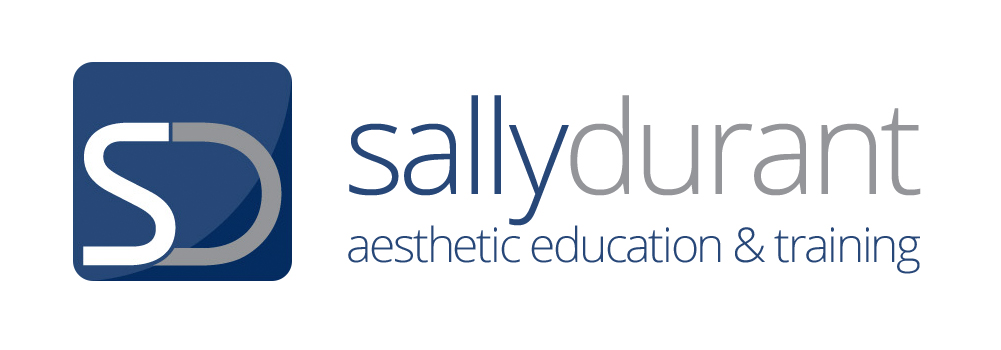 THE SALLY DURANT LEVEL 4 STUDENT TUTORIAL LOGOur courses are designed as self-directed learning.  However, should you require a tutorial to support you in your learning whilst undertaking the theory elements of your course, our team are available to support you and can be reached via email (tutorsupport@sallydurant.com).  If you would like to book a zoom call to discuss anything this can easily be arrange by emailing us to request this.     If you are studying any of our courses that have a practical element, you will be allocated a tutor once your practical dates have been booked/confirmed (practical dates cannot be booked/confirmed until all of your theory is fully marked and our team have verified as complete).  To ensure your qualification is completed successfully to the agreed timeline, we recommend a minimum of 6 hours of study per week. You can use the document below to keep a record of the tutorial content – the text boxes will grow as you typePlease complete the document below to keep a record of your tutorial content.  The document will grow as you input the information. Simply copy and paste the table rows as you need them. Please complete the document below to keep a record of your tutorial content.  The document will grow as you input the information. Simply copy and paste the table rows as you need them. Student Name Course Tutor NameTutorial log Tutorial log DateTimeMethod (face to face, telephone, Skype, Zoom)My progress reportQuestions to be asked Issues for discussionNotes taken at tutorial DateTimeMethod (face to face, telephone, Skype, Zoom)My progress reportQuestions to be asked Issues for discussionNotes taken at tutorial DateTimeMethod (face to face, telephone, Skype, Zoom)My progress reportQuestions to be asked Issues for discussionNotes taken at tutorial 